Znak sprawy: DZP-271-242/22						Kraków, dnia 31 marca 2022.Zamawiający:
Samodzielny Publiczny Zakład Opieki Zdrowotnej
Uniwersytecka Klinika Stomatologiczna w Krakowie,ul. Montelupich 4, 31-155 KrakówINFORMACJA Z OTWARCIA OFERT Dotyczy: zamówienia publicznego realizowanego w trybie podstawowym bez przeprowadzenia negocjacji zgodnie z art. 275 pkt 1 nt. „Sukcesywna dostawa środków czystości, odpowiednio od jednej do dwóch części zamówienia”. Identyfikator postępowania (ID): 8c4aacde-afda-4622-ac79-ef7b8aa3bef9.Działając na podstawie art. 222 ust. 5 ustawy z 11 września 2019 r. – Prawo zamówień publicznych (Dz.U. z 2019 poz. 2019 z późn. zm.), Zamawiający informuje, że do dnia 31 marca 2022r. do godz. 11:00 w postępowaniu wpłynęła następująca oferta:CZĘŚĆ NR 1: Oferta nr 1 - Wykonawca: 
Henry Kruse Sp. z o.o., ul. Kolejowa 3 Bielany Wrocławskie, 55-040 Kobierzyce, REGON: 930754160, NIP: 8941022653Cena: 245 538,82 zł . Deklarowany przez Wykonawcę termin dostawy: 1-2 dni robocze.CZĘŚĆ NR 2:Oferta nr 1 - Wykonawca:Henry Kruse Sp. z o.o., ul. Kolejowa 3 Bielany Wrocławskie, 55-040 Kobierzyce, REGON: 930754160, NIP: 8941022653Cena: 30 859,58 zł . Deklarowany przez Wykonawcę termin dostawy: 1-2 dni robocze.DYREKTORUniwersyteckiej Kliniki Stomatologicznej w KrakowieMarek Szwarczyński…………………………………….Kierownik zamawiającego lub osoba upoważniona do podejmowania czynności w jego imieniu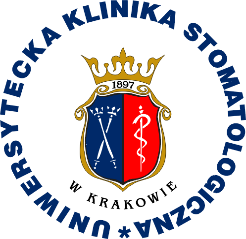 Uniwersytecka Klinika Stomatologicznaw Krakowie31-155 Kraków, ul. Montelupich 4tel. 012 424 54 24                  fax 012 424 54 90